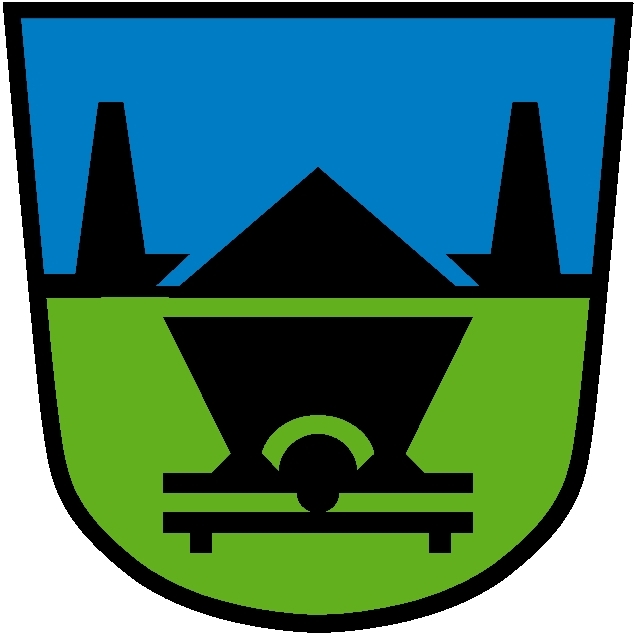 KALV2_01KALV2_01KALV2_01KALV2_01Občina TrbovljeObčina TrbovljeObčina TrbovljeObčina TrbovljeObčina TrbovljeKALV2_01KALV2_01KALV2_01KALV2_01Občina TrbovljeObčina TrbovljeObčina TrbovljeObčina TrbovljeObčina TrbovljeIzpisano: 03.11.2022 07:22:23Izpisano: 03.11.2022 07:22:23Izpisano: 03.11.2022 07:22:23Izpisano: 03.11.2022 07:22:23Občinska volilna komisijaObčinska volilna komisijaObčinska volilna komisijaObčinska volilna komisijaObčinska volilna komisijaObčinska volilna komisijaObčinska volilna komisijaObčinska volilna komisijaObčinska volilna komisijaObčinska volilna komisijaStran: 1 od 2Stran: 1 od 2Stran: 1 od 2Stran: 1 od 2Stran: 1 od 2Stran: 1 od 2Stran: 1 od 2Stran: 1 od 2Številka: Številka: Številka: Številka: Datum: 03.11.2022Datum: 03.11.2022Datum: 03.11.2022Datum: 03.11.2022Volitve v svet krajevne skupnostiVolitve v svet krajevne skupnostiVolitve v svet krajevne skupnostiVolitve v svet krajevne skupnostiVolitve v svet krajevne skupnostiVolitve v svet krajevne skupnostiVolitve v svet krajevne skupnostiVOLILNA ENOTA 01VOLILNA ENOTA 01VOLILNA ENOTA 01VOLILNA ENOTA 01VOLILNA ENOTA 01KlekKlekKlekKlekKlekKlekKlekVečinski sistem - 1 VEVečinski sistem - 1 VEVečinski sistem - 1 VEVečinski sistem - 1 VEVečinski sistem - 1 VEPodatki o kandidaturahPodatki o kandidaturahPodatki o kandidaturahPodatki o kandidaturahPodatki o kandidaturahPodatki o kandidaturahPodatki o kandidaturahPodatki o kandidaturahPodatki o kandidaturahPodatki o kandidaturahPodatki o kandidaturahPodatki o kandidaturahPodatki o kandidaturahPodatki o kandidaturahVrstni red: IZŽREBANIVrstni red: IZŽREBANIVrstni red: IZŽREBANIVrstni red: IZŽREBANIVrstni red: IZŽREBANIVrstni red: IZŽREBANIVrstni red: IZŽREBANIVrstni red: IZŽREBANIVrstni red: IZŽREBANIVrstni red: IZŽREBANIVrstni red: IZŽREBANIVrstni red: IZŽREBANIVrstni red: IZŽREBANIŠtevilka kandidata: 3 - 1Številka kandidata: 3 - 1Izžrebana številka kandidata: Izžrebana številka kandidata: Izžrebana številka kandidata: Izžrebana številka kandidata: Izžrebana številka kandidata: Izžrebana številka kandidata: Izžrebana številka kandidata: Izžrebana številka kandidata: 1Predlagatelj: Predlagatelj: SOCIALNI DEMOKRATISOCIALNI DEMOKRATISOCIALNI DEMOKRATISOCIALNI DEMOKRATISOCIALNI DEMOKRATISOCIALNI DEMOKRATISOCIALNI DEMOKRATISOCIALNI DEMOKRATISOCIALNI DEMOKRATIKandidat: Kandidat: Dušan TekavcDušan TekavcDušan TekavcDušan TekavcDušan TekavcDušan TekavcDušan TekavcDušan TekavcDušan TekavcDatum rojstva:Datum rojstva:12.12.196912.12.1969Spol:Spol:Spol:MMMNaslov:Naslov:Planinska vas 14
1420 TrbovljePlaninska vas 14
1420 TrbovljePlaninska vas 14
1420 TrbovljePlaninska vas 14
1420 TrbovljePlaninska vas 14
1420 TrbovljePlaninska vas 14
1420 TrbovljePlaninska vas 14
1420 TrbovljePlaninska vas 14
1420 TrbovljePlaninska vas 14
1420 TrbovljePlaninska vas 14
1420 TrbovljePlaninska vas 14
1420 TrbovljePlaninska vas 14
1420 TrbovljePlaninska vas 14
1420 TrbovljePlaninska vas 14
1420 TrbovljePlaninska vas 14
1420 TrbovljePlaninska vas 14
1420 TrbovljePlaninska vas 14
1420 TrbovljePlaninska vas 14
1420 TrbovljeStrokovni ali znanstveni naslov:Strokovni ali znanstveni naslov:OBLIKOVALEC KOVINOBLIKOVALEC KOVINOBLIKOVALEC KOVINOBLIKOVALEC KOVINOBLIKOVALEC KOVINOBLIKOVALEC KOVINOBLIKOVALEC KOVINOBLIKOVALEC KOVINOBLIKOVALEC KOVINDelo, ki ga opravlja:Delo, ki ga opravlja:VRTNARVRTNARVRTNARVRTNARVRTNARVRTNARVRTNARVRTNARVRTNARŠtevilka kandidata: 2 - 1Številka kandidata: 2 - 1Izžrebana številka kandidata: Izžrebana številka kandidata: Izžrebana številka kandidata: Izžrebana številka kandidata: Izžrebana številka kandidata: Izžrebana številka kandidata: Izžrebana številka kandidata: Izžrebana številka kandidata: 2Predlagatelj: Predlagatelj: NOVA SLOVENIJA - KRŠČANSKI DEMOKRATINOVA SLOVENIJA - KRŠČANSKI DEMOKRATINOVA SLOVENIJA - KRŠČANSKI DEMOKRATINOVA SLOVENIJA - KRŠČANSKI DEMOKRATINOVA SLOVENIJA - KRŠČANSKI DEMOKRATINOVA SLOVENIJA - KRŠČANSKI DEMOKRATINOVA SLOVENIJA - KRŠČANSKI DEMOKRATINOVA SLOVENIJA - KRŠČANSKI DEMOKRATINOVA SLOVENIJA - KRŠČANSKI DEMOKRATIKandidat: Kandidat: Janja ŠkerbecJanja ŠkerbecJanja ŠkerbecJanja ŠkerbecJanja ŠkerbecJanja ŠkerbecJanja ŠkerbecJanja ŠkerbecJanja ŠkerbecDatum rojstva:Datum rojstva:07.01.196407.01.1964Spol:Spol:Spol:ŽŽŽNaslov:Naslov:Klek 31A
1420 TrbovljeKlek 31A
1420 TrbovljeKlek 31A
1420 TrbovljeKlek 31A
1420 TrbovljeKlek 31A
1420 TrbovljeKlek 31A
1420 TrbovljeKlek 31A
1420 TrbovljeKlek 31A
1420 TrbovljeKlek 31A
1420 TrbovljeKlek 31A
1420 TrbovljeKlek 31A
1420 TrbovljeKlek 31A
1420 TrbovljeKlek 31A
1420 TrbovljeKlek 31A
1420 TrbovljeKlek 31A
1420 TrbovljeKlek 31A
1420 TrbovljeKlek 31A
1420 TrbovljeKlek 31A
1420 TrbovljeStrokovni ali znanstveni naslov:Strokovni ali znanstveni naslov:GIMNAZIJSKI MATURANTGIMNAZIJSKI MATURANTGIMNAZIJSKI MATURANTGIMNAZIJSKI MATURANTGIMNAZIJSKI MATURANTGIMNAZIJSKI MATURANTGIMNAZIJSKI MATURANTGIMNAZIJSKI MATURANTGIMNAZIJSKI MATURANTDelo, ki ga opravlja:Delo, ki ga opravlja:OSEBNA ASISTENTKAOSEBNA ASISTENTKAOSEBNA ASISTENTKAOSEBNA ASISTENTKAOSEBNA ASISTENTKAOSEBNA ASISTENTKAOSEBNA ASISTENTKAOSEBNA ASISTENTKAOSEBNA ASISTENTKAŠtevilka kandidata: 4 - 3Številka kandidata: 4 - 3Izžrebana številka kandidata: Izžrebana številka kandidata: Izžrebana številka kandidata: Izžrebana številka kandidata: Izžrebana številka kandidata: Izžrebana številka kandidata: Izžrebana številka kandidata: Izžrebana številka kandidata: 3Predlagatelj: Predlagatelj: BREGAR DOMENBREGAR DOMENBREGAR DOMENBREGAR DOMENBREGAR DOMENBREGAR DOMENBREGAR DOMENBREGAR DOMENBREGAR DOMENKandidat: Kandidat: Ervin PlanincErvin PlanincErvin PlanincErvin PlanincErvin PlanincErvin PlanincErvin PlanincErvin PlanincErvin PlanincDatum rojstva:Datum rojstva:21.12.198121.12.1981Spol:Spol:Spol:MMMNaslov:Naslov:Prapreče - del 15
1420 TrbovljePrapreče - del 15
1420 TrbovljePrapreče - del 15
1420 TrbovljePrapreče - del 15
1420 TrbovljePrapreče - del 15
1420 TrbovljePrapreče - del 15
1420 TrbovljePrapreče - del 15
1420 TrbovljePrapreče - del 15
1420 TrbovljePrapreče - del 15
1420 TrbovljePrapreče - del 15
1420 TrbovljePrapreče - del 15
1420 TrbovljePrapreče - del 15
1420 TrbovljePrapreče - del 15
1420 TrbovljePrapreče - del 15
1420 TrbovljePrapreče - del 15
1420 TrbovljePrapreče - del 15
1420 TrbovljePrapreče - del 15
1420 TrbovljePrapreče - del 15
1420 TrbovljeStrokovni ali znanstveni naslov:Strokovni ali znanstveni naslov:UNIV. DIPL. ING. EL.UNIV. DIPL. ING. EL.UNIV. DIPL. ING. EL.UNIV. DIPL. ING. EL.UNIV. DIPL. ING. EL.UNIV. DIPL. ING. EL.UNIV. DIPL. ING. EL.UNIV. DIPL. ING. EL.UNIV. DIPL. ING. EL.Delo, ki ga opravlja:Delo, ki ga opravlja:VODJA SLUŽBE ELES D.O.O.VODJA SLUŽBE ELES D.O.O.VODJA SLUŽBE ELES D.O.O.VODJA SLUŽBE ELES D.O.O.VODJA SLUŽBE ELES D.O.O.VODJA SLUŽBE ELES D.O.O.VODJA SLUŽBE ELES D.O.O.VODJA SLUŽBE ELES D.O.O.VODJA SLUŽBE ELES D.O.O.Občinska volilna komisija Občine Trbovlje, Mestni trg 4, Trbovlje, 1420 TrbovljeObčinska volilna komisija Občine Trbovlje, Mestni trg 4, Trbovlje, 1420 TrbovljeObčinska volilna komisija Občine Trbovlje, Mestni trg 4, Trbovlje, 1420 TrbovljeObčinska volilna komisija Občine Trbovlje, Mestni trg 4, Trbovlje, 1420 TrbovljeObčinska volilna komisija Občine Trbovlje, Mestni trg 4, Trbovlje, 1420 TrbovljeObčinska volilna komisija Občine Trbovlje, Mestni trg 4, Trbovlje, 1420 TrbovljeObčinska volilna komisija Občine Trbovlje, Mestni trg 4, Trbovlje, 1420 TrbovljeObčinska volilna komisija Občine Trbovlje, Mestni trg 4, Trbovlje, 1420 TrbovljeObčinska volilna komisija Občine Trbovlje, Mestni trg 4, Trbovlje, 1420 TrbovljeObčinska volilna komisija Občine Trbovlje, Mestni trg 4, Trbovlje, 1420 TrbovljeObčinska volilna komisija Občine Trbovlje, Mestni trg 4, Trbovlje, 1420 TrbovljeObčinska volilna komisija Občine Trbovlje, Mestni trg 4, Trbovlje, 1420 Trbovljee-mail: obcina.trbovlje@trbovlje.sie-mail: obcina.trbovlje@trbovlje.sie-mail: obcina.trbovlje@trbovlje.sie-mail: obcina.trbovlje@trbovlje.sie-mail: obcina.trbovlje@trbovlje.sie-mail: obcina.trbovlje@trbovlje.sie-mail: obcina.trbovlje@trbovlje.sie-mail: obcina.trbovlje@trbovlje.sie-mail: obcina.trbovlje@trbovlje.sie-mail: obcina.trbovlje@trbovlje.sie-mail: obcina.trbovlje@trbovlje.sie-mail: obcina.trbovlje@trbovlje.si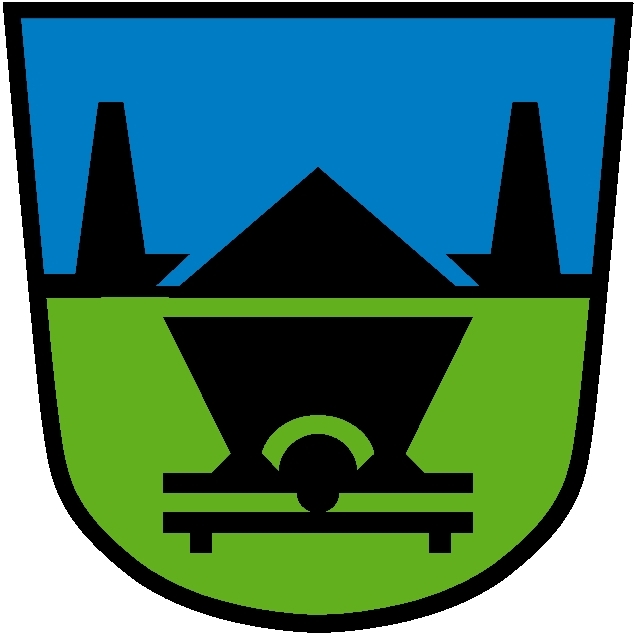 KALV2_01KALV2_01KALV2_01Občina TrbovljeObčina TrbovljeObčina TrbovljeObčina TrbovljeKALV2_01KALV2_01KALV2_01Občina TrbovljeObčina TrbovljeObčina TrbovljeObčina TrbovljeIzpisano: 03.11.2022 07:22:23Izpisano: 03.11.2022 07:22:23Izpisano: 03.11.2022 07:22:23Občinska volilna komisijaObčinska volilna komisijaObčinska volilna komisijaObčinska volilna komisijaObčinska volilna komisijaObčinska volilna komisijaObčinska volilna komisijaObčinska volilna komisijaStran: 2 od 2Stran: 2 od 2Stran: 2 od 2Stran: 2 od 2Stran: 2 od 2Stran: 2 od 2Številka kandidata: 4 - 2Številka kandidata: 4 - 2Izžrebana številka kandidata: Izžrebana številka kandidata: Izžrebana številka kandidata: Izžrebana številka kandidata: Izžrebana številka kandidata: Izžrebana številka kandidata: 4Predlagatelj: Predlagatelj: BREGAR DOMENBREGAR DOMENBREGAR DOMENBREGAR DOMENBREGAR DOMENBREGAR DOMENBREGAR DOMENKandidat: Kandidat: Katarina UčakarKatarina UčakarKatarina UčakarKatarina UčakarKatarina UčakarKatarina UčakarKatarina UčakarDatum rojstva:Datum rojstva:24.03.1983Spol:Spol:ŽŽŽNaslov:Naslov:Sveta Planina 1
1420 TrbovljeSveta Planina 1
1420 TrbovljeSveta Planina 1
1420 TrbovljeSveta Planina 1
1420 TrbovljeSveta Planina 1
1420 TrbovljeSveta Planina 1
1420 TrbovljeSveta Planina 1
1420 TrbovljeSveta Planina 1
1420 TrbovljeSveta Planina 1
1420 TrbovljeSveta Planina 1
1420 TrbovljeSveta Planina 1
1420 TrbovljeSveta Planina 1
1420 TrbovljeSveta Planina 1
1420 TrbovljeSveta Planina 1
1420 TrbovljeStrokovni ali znanstveni naslov:Strokovni ali znanstveni naslov:DIPL. ING. AGRONOMIJEDIPL. ING. AGRONOMIJEDIPL. ING. AGRONOMIJEDIPL. ING. AGRONOMIJEDIPL. ING. AGRONOMIJEDIPL. ING. AGRONOMIJEDIPL. ING. AGRONOMIJEDelo, ki ga opravlja:Delo, ki ga opravlja:VODJA POSTOPKOV JAVNIH NAROČILVODJA POSTOPKOV JAVNIH NAROČILVODJA POSTOPKOV JAVNIH NAROČILVODJA POSTOPKOV JAVNIH NAROČILVODJA POSTOPKOV JAVNIH NAROČILVODJA POSTOPKOV JAVNIH NAROČILVODJA POSTOPKOV JAVNIH NAROČILŠtevilka kandidata: 3 - 2Številka kandidata: 3 - 2Izžrebana številka kandidata: Izžrebana številka kandidata: Izžrebana številka kandidata: Izžrebana številka kandidata: Izžrebana številka kandidata: Izžrebana številka kandidata: 5Predlagatelj: Predlagatelj: SOCIALNI DEMOKRATISOCIALNI DEMOKRATISOCIALNI DEMOKRATISOCIALNI DEMOKRATISOCIALNI DEMOKRATISOCIALNI DEMOKRATISOCIALNI DEMOKRATIKandidat: Kandidat: Zdenka IzgoršekZdenka IzgoršekZdenka IzgoršekZdenka IzgoršekZdenka IzgoršekZdenka IzgoršekZdenka IzgoršekDatum rojstva:Datum rojstva:23.08.1957Spol:Spol:ŽŽŽNaslov:Naslov:Prapreče - del 10
1420 TrbovljePrapreče - del 10
1420 TrbovljePrapreče - del 10
1420 TrbovljePrapreče - del 10
1420 TrbovljePrapreče - del 10
1420 TrbovljePrapreče - del 10
1420 TrbovljePrapreče - del 10
1420 TrbovljePrapreče - del 10
1420 TrbovljePrapreče - del 10
1420 TrbovljePrapreče - del 10
1420 TrbovljePrapreče - del 10
1420 TrbovljePrapreče - del 10
1420 TrbovljePrapreče - del 10
1420 TrbovljePrapreče - del 10
1420 TrbovljeStrokovni ali znanstveni naslov:Strokovni ali znanstveni naslov:GOSTINSKA TEHNICAGOSTINSKA TEHNICAGOSTINSKA TEHNICAGOSTINSKA TEHNICAGOSTINSKA TEHNICAGOSTINSKA TEHNICAGOSTINSKA TEHNICADelo, ki ga opravlja:Delo, ki ga opravlja:UPOKOJENKAUPOKOJENKAUPOKOJENKAUPOKOJENKAUPOKOJENKAUPOKOJENKAUPOKOJENKAŠtevilka kandidata: 4 - 1Številka kandidata: 4 - 1Izžrebana številka kandidata: Izžrebana številka kandidata: Izžrebana številka kandidata: Izžrebana številka kandidata: Izžrebana številka kandidata: Izžrebana številka kandidata: 6Predlagatelj: Predlagatelj: BREGAR DOMENBREGAR DOMENBREGAR DOMENBREGAR DOMENBREGAR DOMENBREGAR DOMENBREGAR DOMENKandidat: Kandidat: Andrej IzlakarAndrej IzlakarAndrej IzlakarAndrej IzlakarAndrej IzlakarAndrej IzlakarAndrej IzlakarDatum rojstva:Datum rojstva:27.04.1977Spol:Spol:MMMNaslov:Naslov:Sveta Planina 30
1420 TrbovljeSveta Planina 30
1420 TrbovljeSveta Planina 30
1420 TrbovljeSveta Planina 30
1420 TrbovljeSveta Planina 30
1420 TrbovljeSveta Planina 30
1420 TrbovljeSveta Planina 30
1420 TrbovljeSveta Planina 30
1420 TrbovljeSveta Planina 30
1420 TrbovljeSveta Planina 30
1420 TrbovljeSveta Planina 30
1420 TrbovljeSveta Planina 30
1420 TrbovljeSveta Planina 30
1420 TrbovljeSveta Planina 30
1420 TrbovljeStrokovni ali znanstveni naslov:Strokovni ali znanstveni naslov:KMETIJSKI TEHNIHKMETIJSKI TEHNIHKMETIJSKI TEHNIHKMETIJSKI TEHNIHKMETIJSKI TEHNIHKMETIJSKI TEHNIHKMETIJSKI TEHNIHDelo, ki ga opravlja:Delo, ki ga opravlja:KMETKMETKMETKMETKMETKMETKMETŠtevilka kandidata: 1 - 1Številka kandidata: 1 - 1Izžrebana številka kandidata: Izžrebana številka kandidata: Izžrebana številka kandidata: Izžrebana številka kandidata: Izžrebana številka kandidata: Izžrebana številka kandidata: 7Predlagatelj: Predlagatelj: GIBANJE SVOBODAGIBANJE SVOBODAGIBANJE SVOBODAGIBANJE SVOBODAGIBANJE SVOBODAGIBANJE SVOBODAGIBANJE SVOBODAKandidat: Kandidat: Teodor UraničTeodor UraničTeodor UraničTeodor UraničTeodor UraničTeodor UraničTeodor UraničDatum rojstva:Datum rojstva:23.01.1971Spol:Spol:MMMNaslov:Naslov:Sveta Planina 26
1420 TrbovljeSveta Planina 26
1420 TrbovljeSveta Planina 26
1420 TrbovljeSveta Planina 26
1420 TrbovljeSveta Planina 26
1420 TrbovljeSveta Planina 26
1420 TrbovljeSveta Planina 26
1420 TrbovljeSveta Planina 26
1420 TrbovljeSveta Planina 26
1420 TrbovljeSveta Planina 26
1420 TrbovljeSveta Planina 26
1420 TrbovljeSveta Planina 26
1420 TrbovljeSveta Planina 26
1420 TrbovljeSveta Planina 26
1420 TrbovljeStrokovni ali znanstveni naslov:Strokovni ali znanstveni naslov:ORGANIZATOR DELA INFORMATIKORGANIZATOR DELA INFORMATIKORGANIZATOR DELA INFORMATIKORGANIZATOR DELA INFORMATIKORGANIZATOR DELA INFORMATIKORGANIZATOR DELA INFORMATIKORGANIZATOR DELA INFORMATIKDelo, ki ga opravlja:Delo, ki ga opravlja:POSLANEC V DZPOSLANEC V DZPOSLANEC V DZPOSLANEC V DZPOSLANEC V DZPOSLANEC V DZPOSLANEC V DZObčinska volilna komisija Občine Trbovlje, Mestni trg 4, Trbovlje, 1420 TrbovljeObčinska volilna komisija Občine Trbovlje, Mestni trg 4, Trbovlje, 1420 TrbovljeObčinska volilna komisija Občine Trbovlje, Mestni trg 4, Trbovlje, 1420 TrbovljeObčinska volilna komisija Občine Trbovlje, Mestni trg 4, Trbovlje, 1420 TrbovljeObčinska volilna komisija Občine Trbovlje, Mestni trg 4, Trbovlje, 1420 TrbovljeObčinska volilna komisija Občine Trbovlje, Mestni trg 4, Trbovlje, 1420 TrbovljeObčinska volilna komisija Občine Trbovlje, Mestni trg 4, Trbovlje, 1420 TrbovljeObčinska volilna komisija Občine Trbovlje, Mestni trg 4, Trbovlje, 1420 TrbovljeObčinska volilna komisija Občine Trbovlje, Mestni trg 4, Trbovlje, 1420 TrbovljeObčinska volilna komisija Občine Trbovlje, Mestni trg 4, Trbovlje, 1420 Trbovljee-mail: obcina.trbovlje@trbovlje.sie-mail: obcina.trbovlje@trbovlje.sie-mail: obcina.trbovlje@trbovlje.sie-mail: obcina.trbovlje@trbovlje.sie-mail: obcina.trbovlje@trbovlje.sie-mail: obcina.trbovlje@trbovlje.sie-mail: obcina.trbovlje@trbovlje.sie-mail: obcina.trbovlje@trbovlje.sie-mail: obcina.trbovlje@trbovlje.sie-mail: obcina.trbovlje@trbovlje.si